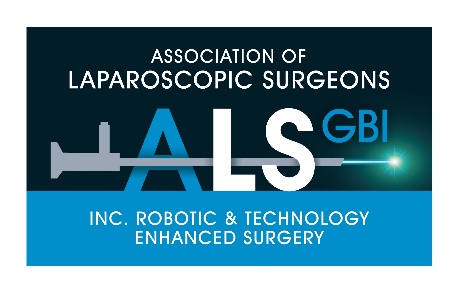 ALSGBI Laparoscopic Passport Training & Assessment Course7th February 2020ProgrammeVenue:   Skills Centre, The Royal College of Surgeons of Edinburgh10.00- 10.15   	Registration10.15-10.30	Introduction10.30 -	11.30	Task 1:  Polomint ManipulationTask competency time 4 mins11.30 - 1300 	Task 2:  Extracorporeal knots + ‘Appendicectomy’  Task competency time 8 mins1300 – 13.30 	Lunch 13.30 – 14.15 	Task 3:  Precision CuttingTask competency time 3 mins14.15-14.30	Coffee break14.30 – 16.20 	Task 4:  Laparoscopic SuturingTask competency time 6 mins16.20 – 16.50	Procedural Skills: Appendicectomy, Cholecystectomy, Patch closure DU16.50 - 17.00 	Close of DayALSGBI Awarded 4 Hrs of CPD